Wanted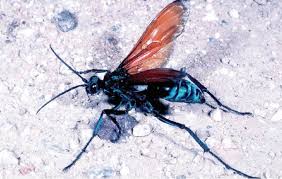 Pepsis grossaConsidered Armed If seen contact the MIBSex: FemaleModus Operandi: Utilizing powerful paralytic venom to subdue its prey, and subsequently ovipositing eggs within the victim, and sealing the body underground, where it will act as a living larder for the parasitoid's offspringKnown Habitats: Northern South America all the way up to the North American southwest. Known to be crepuscular.